Jona Muster • Musterweg 77 • 12130 Stadt • Tel.: +49 176 6934443 • Email: jona.muster@gmail.com MusterfirmaHuman ResourcesMartina HundertmarkJulie-Wolfthorn-Straße 110115 BerlinBerlin, 31. Januar 2022Bewerbung für eine Ausbildung als Tierpflegerin bei städtischer Zoo MünsterSehr geehrte Frau Muster,da ich auf einem Bauernhof aufgewachsen bin, liebe ich Tiere und habe eine besondere Beziehung zu ihnen. Schon als Kind habe ich mich fest entschlossen, Tierpflegerin zu werden und mit viel Hingabe für das Wohlergehen der Tiere zu sorgen. Erfahrungen in der Tierpflege habe ich bereits und bin daher überzeugt, dass ich Sie bei der Ausbildung in Ihrem Zoo tatkräftig unterstützen kann.Aktuell besuche ich die Reuters-Gesamtschule in Münster und werde im Juni die Mittlere Reife erreichen. Besonders fasziniert mich das Fach Biologie, wobei ich am liebsten über die Tier- und Pflanzenwelt lerne. In meiner Freizeit beschäftige ich mich gern mit meinen 2 Hunden und meiner Katze. An Wochenenden und in den Ferien versorge ich die Hühner, Schafe und Kühe auf dem Familienbauernhof. Zudem bin ich regelmäßig reiten auf dem Reiterhof Mausewald, wobei ich auch die Stallungen ausmiste und mein Pferd pflege. Erfahrungen in der Tierpflege habe ich als Aushilfe im Tierheim am Glockental gesammelt. Ich habe bei der Reinigung der Unterkünfte von Hunden und Katzen geholfen und bei tierärztlichen Behandlungen assistiert. Einige dieser Tiere wurden aus gefährlichen Verhältnissen gerettet, sodass ich bereits Erfahrung im Umgang mit traumatisierten Tieren gesammelt habe. Als verantwortungsbewusste und engagierte Auszubildende freue ich mich darauf, von Ihnen zu lernen und meinen ersten Schritt in den Beruf der Tierpflegerin zu setzen. Gern überzeuge ich Sie bei einem Vorstellungsgespräch noch mehr von mir.Mit freundlichen Grüßen,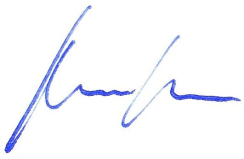 Jona MusterInstallieren der Schriftarten für diese Vorlage:Diese Vorlage wurde mit Premium-Schriftarten gestaltet. Die Schriftarten können hier kostenlos heruntergeladen und installiert werden:https://lebenslaufdesigns.de/wp-content/uploads/Schriftarten-15.zipHinweis: Ohne die Installation der Schriftarten kann das Layout der Vorlage fehlerhaft dargestellt werden.Video-Anleitungen zur Bearbeitung dieser Vorlage: https://lebenslaufdesigns.de/wp-content/uploads/Anleitung-zur-Bearbeitung.pdf